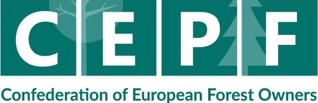 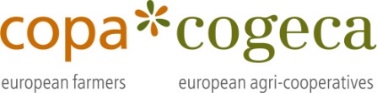 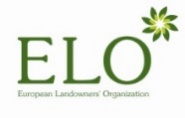 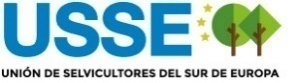 DRAFT AGENDA 23 November  2020 – 9:30 a.m. – 12:00 p.m.via KUDO09h30 – 09h40: Sound check09h40 – 10h15: The new EU Forest Strategy10h15 – 10h45: Implementation of the EU Biodiversity Strategy for 2030: Working Group         “Forests and Nature” 10h45 – 11h05: Mapping and Assessment of Ecosystems and their Services report (MAES) 11h05 – 11h20: Renewable Energy Directive II – Guidance on sustainable criteria for bioenergy 11h20– 11h35: EU 2030 climate target plan: Role of forests 11h35 – 11h50: Climate change adaptation strategy11h50 – 12h00: AOB